From: kevin.gatchell@neustar.biz [mailto:kevin.gatchell@neustar.biz] 
Sent: Tuesday, November 22, 2016 1:07 PM
To: Gondaliya, Maulik (Contractor); RIMS@neustar.biz; Code Request
Cc: PA_Part3@neustar.biz
Subject: 360-RIDGEFIELD-WA-959881 DENIED PAS - Part 3 ConfirmationPooling Administration SystemPooling Administration SystemDated 22 November 2016 Dated 22 November 2016 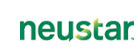 